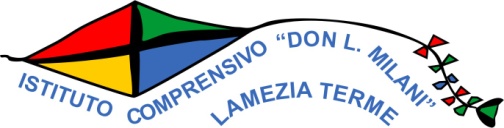 Via Maggiordomo –88046 Lamezia Terme  -  Tel. 0968 – 448167 www.icdonmilanilamezia.gov.it  - e-mail czic862009@istruzione.it  C.M. CZIC862009  - C.F. 82006630790Prot. n. 1205                                                   				Lamezia Terme, 08/03/2017OGGETTO : Determina affidamento PROVVISORIO   Viaggio di Istruzione  Napoli-Caserta –Pompei  dal 03/05/2017 al 05/05/2017 - Scuole sec. di Primo grado			IL DIRIGENTE SCOLASTICOVisto il D.I. 44/2001 – Regolamento concernente le Istruzioni generali sulla gestione amministrativo-contabile delle Istituzioni scolastiche; ;Visto il d.Leg.vo 50 del 18 Aprile 2016;Visto il D.P.R. n. 275/99 – Regolamento Autonomia ScolasticaViste le C.M n. 645 del 11/04/2002, n. 291 del 14/10/1992 e n. 623 del 2/10/1996;Tenuto conto del Regolamento dell’Attività negoziale per la fornitura di beni e servizi; Visto il verbale di gara  prot. n. 1198 del 08/03/2017 redatto dalla commissione all’uopo nominata;Visto il punteggio attribuito alle Agenzie partecipanti alla gara:Viaggio con pernottamento a Napoli:Serratore :punti 70,00Top Class: punti 64,42Flic: punti : 63,76Viaggio con pernottamento a Pozzuoli:Ditta Top Class :punti 68,00Ditta Sales: punti 51,78DETERMINALe premesse fanno parte integrante e sostanziale del presente provvedimento;Di procedere all’affidamento PROVVISORIO  del viaggio in oggetto con pernottamento a Napoli all’Agenzia Serratore Viaggi di Catanzaro Lido, via Corace,40 che ha offerto il prezzo di Euro 167,00 Iva Inclusa che risulta essere economicamente più vantaggioso.Trascorsi sette giorni dalla data di pubblicazione della presente determina l’aggiudicazione diventerà definitiva.La presente determina viene pubblicata all’albo e sul sito della scuola in data odierna.LA  DIRIGENTE SCOLASTICADott.ssa PRIMAVERA MargheritaFirma autografa sostituita a mezzo stampaex art. 3, c. 2 D.Lgs n. 39/93